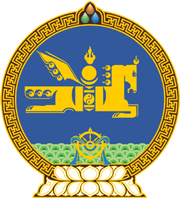 МОНГОЛ  УЛСЫН  ХУУЛЬ2018 оны 02 сарын 02 өдөр				                       Төрийн ордон, Улаанбаатар хотЦЭРГИЙН АЛБА ХААГЧИЙН ТЭТГЭВЭР, ТЭТГЭМЖИЙН ТУХАЙ ХУУЛЬД ӨӨРЧЛӨЛТ ОРУУЛАХ ТУХАЙ ХУУЛИЙГ ДАГАЖ МӨРДӨХ ЖУРМЫН ТУХАЙ 1 дүгээр зүйл.Цэргийн алба хаагчийн тэтгэвэр, тэтгэмжийн тухай хуулийн 7 дугаар зүйлийн 2 дахь хэсэгт заасан цэргийн алба хаагчийн тэтгэвэр тогтооход баримтлах сарын цалин хөлсний дараалсан жил нь 2019 онд 6 жил, 2020 онд 7 жил, цалин хөлсний нийлбэрийн хуваагдах сарын тоо 2019 онд 72 сар, 2020 онд 84 сар байна.”2 дугаар зүйл.Энэ хуулийг 2018 оны 02 дугаар сарын 15-ны өдрөөс эхлэн дагаж мөрдөнө.  	МОНГОЛ УЛСЫН 	ИХ ХУРЛЫН ДАРГА					       М.ЭНХБОЛД